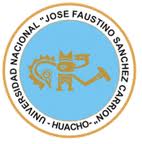 Universidad Nacional “José Faustino Sánchez Carrión”Facultad de Ciencias EmpresarialesESCUELA PROFESIONAL DE GESTIÓN EN TURISMO Y HOTELERÍADATOS GENERALESII.	SUMILLA Y DESCRIPCIÓN DEL CURSO III. CAPACIDADES AL FINALIZAR EL CURSO.IV. DESARROLLO DE LAS UNIDADES DIDACTICAS V. MATERIALES EDUCATIVOS Y ORTOS RECURSOS DIDACTICOSSe utilizarán todos los materiales y recursos requeridos de acuerdo a la naturaleza de los temas programados. Básicamente serán:1. Medios escritos:Guía resumen por unidadesSeparatas con contenidos temáticosFotocopia de textos selectosLibros seleccionados según bibliografíaMapasRevistas especializadasPeriódicos sobre negociosServicios telemáticos:Sitios webForos, etc.2.  Medios visuales y electrónicosPizarra y plumonesVideos de experienciasGráficosProyector Multimedia3.  Medios InformáticosComputadorasInternetWi-fiPlataformas virtualesProgramas de EnseñanzaVII. EVALUACIÓNLa evaluación es inherente al proceso de enseñanza aprendizaje y será continua y permanente.  Los criterios de evaluación son de desempeño, de producto y de conocimiento.1.    Evidencias de Conocimiento.La evaluación será a través de exposiciones e intervenciones orales para el análisis y autoevaluación. En cuanto al primer caso, medir la competencia a nivel interpretativo, argumentativo y propositivo, para ello debemos ver cómo identifica (describe, ejemplifica, relaciona, reconoce, explica, etc.); y la forma en que argumenta (plantea una afirmación, describe las refutaciones en contra de dicha afirmación, expone sus argumentos contra las refutaciones y llega a conclusiones) y la forma en que propone a través de establecer estrategias, valoraciones, generalizaciones, formulación de preguntas y, respuestas a situaciones, etc.En cuanto a la autoevaluación permite que el estudiante reconozca sus debilidades y fortalezas para corregir o mejorar en el campo personal y profesional.Las evaluaciones de este nivel serán de respuestas simples y otras con preguntas abiertas para su argumentación.2.    Evidencia de Desempeño	Esta evidencia pone en acción recursos cognitivos, recursos procedimentales y recursos afectivos; todo ello en una integración que evidencia un saber hacer reflexivo; en tanto, se puede verbalizar lo que se hace, fundamentar teóricamente la práctica y evidenciar un pensamiento estratégico, dado en la observación en torno a cómo se actúa en situaciones impredecibles.	La evaluación de desempeño se evalúa ponderando cómo el estudiante aplica los procedimientos y técnicas en el desarrollo de las clases a través de su asistencia y participación asertiva.3. 	Evidencias de producto.	Están implicadas en las finalidades de la competencia, por tanto no es simplemente la entrega del producto, sino que tiene que ver con el campo de acción y los requerimientos del contexto de aplicación.	La evaluación de producto se evidencia en la entrega oportuna de sus trabajos parciales y el trabajo final.	Además se tendrá en cuenta la asistencia como componente del desempeño, el 30% de inasistencia inhabilita el derecho a la evaluación.Siendo el promedio final (PF) el promedio simple de los promedios ponderados de cada módulo (PM1, PM2, PM3, PM4) calculado de la siguiente manera:		PF=   PM1 + PM2 + PM3 + PM4				4VII. 	BIBLIOGRAFIALÍNEA DE CARRERACURSOS COMUNES PROFESOINALESCURSOTESISCÓDIGO553HORAS05 HORAS SEMANALES:  HT = 3, HP = 2CICLOXEs una asignatura teórico – práctico que desarrolla capacidades cognitivas, procedimentales, valorativas y de investigación Los contenidos versan sobre el procedimiento de la elaboración de la tesis .Su metodología se basa en los métodos activos, tales como el desarrollo de seminarios, debates, ensayos, etc. con la que se desarrollarán las capacidades cognitivas, valorativas y habilidades intelectuales de investigación. COMPETENCIA DE LA ASIGNATURADesarrolla habilidades de argumentación y discusión en el tema de tesis.  Identifica la ubicación del tema de su tesis de grado en el contexto del turismo  Utiliza la metodología de la investigación científica priorizando los temas que usará en el desarrollo de su tesis de grado.  Desarrolla su proyecto de tesis de pre-gradoCAPACIDAD DE LA UNIDAD DIDACTICANOMBRE DE LA UNIDAD DIDACTICASEMANASUNIDAD ITeniendo en cuenta el entorno empresarial y el avance de la ciencia y los procesos complejos, para poder lograr resultados, explica la finalidad del conocimiento basándose en el análisis de los antecedentes.Revisión y validación del Proyecto de Tesis.1, 2, 3, 4.UNIDAD IIFrente al hecho de que toda las organización deben ser capaces de adecuarse a los nuevos cambios tecnológicos, y realizar la innovación en cada proceso que realizan, describe aspectos importantes de la investigación científica y como estos influyen en la organizaciónDesarrollo de la Tesis5, 6, 7, 8.UNIDAD IIIAnte la variedad de problemas y oportunidades que se dan en la organización, expone la esencia de la investigación y la manera de generar ideas sustentadas en bases científicas.Redacción del Informe de la tesis.9, 10, 11, 12.UNIDAD IVEs un mundo que cambia de manera continua es esencial que la sociedad piense y plante soluciones de manera razonada, explica la necesidad de plantearse hipótesis, leyes y teorías y posterior evaluación.Presentación y Sustentación de Tesis.13, 14, 15, 16.Nombre de Unidad I:Revisión y validación del Proyecto de Tesis.Nombre de Unidad I:Revisión y validación del Proyecto de Tesis.Nombre de Unidad I:Revisión y validación del Proyecto de Tesis.Nombre de Unidad I:Revisión y validación del Proyecto de Tesis.Nombre de Unidad I:Revisión y validación del Proyecto de Tesis.Nombre de Unidad I:Revisión y validación del Proyecto de Tesis.Logro de Unidad I:Al terminar la unidad, el estudiante presenta su proyecto de tesis revisado y validado, cumpliendo con la estructura y normatividad institucional.Logro de Unidad I:Al terminar la unidad, el estudiante presenta su proyecto de tesis revisado y validado, cumpliendo con la estructura y normatividad institucional.Logro de Unidad I:Al terminar la unidad, el estudiante presenta su proyecto de tesis revisado y validado, cumpliendo con la estructura y normatividad institucional.Logro de Unidad I:Al terminar la unidad, el estudiante presenta su proyecto de tesis revisado y validado, cumpliendo con la estructura y normatividad institucional.Logro de Unidad I:Al terminar la unidad, el estudiante presenta su proyecto de tesis revisado y validado, cumpliendo con la estructura y normatividad institucional.Logro de Unidad I:Al terminar la unidad, el estudiante presenta su proyecto de tesis revisado y validado, cumpliendo con la estructura y normatividad institucional.Sem.CONTENIDOSCONTENIDOSCONTENIDOSCONTENIDOSCONTENIDOSSem.Saberes BásicosActividades de AprendizajeActividades de AprendizajeRecursosEvaluación (criterios deevaluación)Sem.Saberes BásicosHoras PresencialesHoras No PresencialesRecursosEvaluación (criterios deevaluación)1Estructura y normatividad institucional. Revisión.Revisa los aspectos generales de su proyecto de tesis y la estructura institucional para artículos científicos.Argumenta y dialoga sobre el tema.Revisa en la biblioteca virtual la actualización de publicaciones sobre su tema de investigación.Ajusta el proyecto según las recomendaciones del docente.Equipo multimedia NTIC,Ppt.del investigador o tesistaFicha de revisión del proyecto detesis.Presenta el proyecto de tesis a desarrollar.2Matriz de Consistencia. Revisión.Revisa y presenta la matriz de consistencia del proyecto de tesis.Argumenta y dialoga sobre el tema.Ajusta el proyecto de tesis (matriz de consistencia) según las recomendaciones del docente.Enriquece el marco teórico.Revisa posibles fuentes de financiamiento público oprivado.Matriz de consistencia. Ficha de revisión de la M.C.Equipo multimediaEstablece la consistencia del proyecto de tesis desarrollado.3Validación de los instrumentos de recolección y procesamiento de datos.Revisa y evalúa la validez de los instrumentos de recolección de datos.Recoge sugerencias del docente y estudiantes.Revisa la pertinencia, coherencia, sostenibilidad y viabilidad del producto de aplicación profesional (según la naturaleza de la investigación)Aplica los instrumentos en grupos pequeños para validarlos.Consulta y somete los instrumentos a juicio de expertos.Revisa los tutoriales de software que puede facilitarle el análisis de datos como SPSS, Minitab, etc.Desarrolla paralelamente el producto de aplicación profesional (de ser requerido por la investigación).Enriquece el marco teórico.Instrumentos. Matriz de validación.Soporte estadístico: Excel, SPSS, Minitab, etc.Presenta documentos de revisión y validación de los instrumentos de recolección de datos.Evaluación T1:Proyecto de Tesis con los instrumentos validados según la estructura y normatividad institucional.Evaluación T1:Proyecto de Tesis con los instrumentos validados según la estructura y normatividad institucional.Evaluación T1:Proyecto de Tesis con los instrumentos validados según la estructura y normatividad institucional.Evaluación T1:Proyecto de Tesis con los instrumentos validados según la estructura y normatividad institucional.Evaluación T1:Proyecto de Tesis con los instrumentos validados según la estructura y normatividad institucional.Evaluación T1:Proyecto de Tesis con los instrumentos validados según la estructura y normatividad institucional.Nombre de Unidad II:Desarrollo de la Tesis.Nombre de Unidad II:Desarrollo de la Tesis.Nombre de Unidad II:Desarrollo de la Tesis.Nombre de Unidad II:Desarrollo de la Tesis.Nombre de Unidad II:Desarrollo de la Tesis.Nombre de Unidad II:Desarrollo de la Tesis.Logro de Unidad II:Al terminar la unidad, el estudiante presenta el informe preliminar de la tesis cumpliendo con la estructura y normatividad institucional.Logro de Unidad II:Al terminar la unidad, el estudiante presenta el informe preliminar de la tesis cumpliendo con la estructura y normatividad institucional.Logro de Unidad II:Al terminar la unidad, el estudiante presenta el informe preliminar de la tesis cumpliendo con la estructura y normatividad institucional.Logro de Unidad II:Al terminar la unidad, el estudiante presenta el informe preliminar de la tesis cumpliendo con la estructura y normatividad institucional.Logro de Unidad II:Al terminar la unidad, el estudiante presenta el informe preliminar de la tesis cumpliendo con la estructura y normatividad institucional.Logro de Unidad II:Al terminar la unidad, el estudiante presenta el informe preliminar de la tesis cumpliendo con la estructura y normatividad institucional.Se m.CONTENIDOSCONTENIDOSCONTENIDOSCONTENIDOSCONTENIDOSSe m.Saberes BásicosActividades de AprendizajeActividades de AprendizajeRecursosEvaluación (criterios deevaluación)Se m.Saberes BásicosHoras PresencialesHoras No PresencialesRecursosEvaluación (criterios deevaluación)4Desarrollo de Tesis. Aplicación de instrumentos.Revisa el proceso de aplicación de los instrumentos de recolección de datos de acuerdo a las muestras establecidas.Explica el proceso deAplica los instrumentos de recolección de datos.Registra información en el cuaderno de campo.Desarrolla / aplica paralelamente el productode aplicación profesionalCuaderno de campo NTIC:Web 2.0 Internet EquipoEstablece la coherencia entre los instrumentos de recolección de datos y el diseño muestral.aplicación de los instrumentos.Recoge observaciones / sugerencias del docentey estudiantes.(de ser requerido por la investigación).multimedia5Desarrollo de Tesis. Aplicación de instrumentos.Socializa los avances y dificultades del proceso de aplicación de los instrumentos de recolección de datos.Recoge observaciones/ sugerencias del docente y estudiantes.Aplica los instrumentos de recolección de datos.Registra información relevante en el cuaderno de campo.Desarrolla / aplica paralelamente el producto de aplicación profesional (de ser requerido por lainvestigación).Ppt. NTIC:Web 2.0 Internet Equipo multimediaPresenta avance de la aplicación de instrumentos.6Desarrollo de Tesis. Procesamiento de datos.Presenta y expone la información según el plan de procesamiento.Recoge observaciones/ sugerencias del docente y estudiantes.Procesa la información y realizan el análisis específico.Desarrolla / aplica paralelamente el producto de aplicación profesional (de ser requerido por la investigación).Ppt. Soporte estadístico: Excel SPSSMinitabExplica el protocolo cuantitativo y/o cualitativo seguido para procesar los datos recogidos (según lanaturaleza de la investigación).7Desarrollo de Tesis. Procesamiento de datos.Presenta y expone la información según el plan de procesamiento.Argumenta y contrasta opiniones sobre la pertinencia en la forma de presentación de los datos, etc.Recoge observaciones/ sugerencias del docente y estudiantes.Procesa la información y realiza el análisis específico.Coordina con docentes o especialistas sobre el trabajo realizado.Desarrolla / aplica paralelamente el producto de aplicación profesional (de ser requerido por la investigación).Organiza los resultados en cuadros, tablas,gráficos, etc.Ppt. NTICSoporte estadístico: Excel SPSSMinitab,Presenta resultados preliminares del procesamiento de datos.8EXAMEN PARCIAL	Evaluación del avance preliminar del informe de tesis hasta la presentación delos resultados del recojo de datos.EXAMEN PARCIAL	Evaluación del avance preliminar del informe de tesis hasta la presentación delos resultados del recojo de datos.EXAMEN PARCIAL	Evaluación del avance preliminar del informe de tesis hasta la presentación delos resultados del recojo de datos.EXAMEN PARCIAL	Evaluación del avance preliminar del informe de tesis hasta la presentación delos resultados del recojo de datos.EXAMEN PARCIAL	Evaluación del avance preliminar del informe de tesis hasta la presentación delos resultados del recojo de datos.9Desarrollo de Tesis. Presentación de Resultados.Presenta los resultados cuantitativos / cualitativos y de ser requerido por la investigación, el producto de aplicación profesional elaborado.Recoge observaciones/sugerencias del docente y estudiantes.Realiza inferencias preliminares de los resultados procesados.Avanza la redacción del informe de tesis.Ppt. NTIC:Web 2.0 Internet Equipo multimediaDetermina coherencia y consistencia de los resultados con la investigación.10Desarrollo de Tesis. Triangulación e intersubjetividad del procesamiento: Discusión de resultados.Contrasta los resultados obtenidos con el marco teórico.Recoge observaciones/ sugerencias del docente y compañeros.Realiza la confrontación de datos, métodos, investigadores, etc.Redacta preliminarmente las conclusiones y recomendaciones.Avanza la redacción del informe de tesis.MultimediaAplica criterios lógicos en la vinculación de los resultados con los sustentos teóricos y empíricos.11Desarrollo de Tesis. Conclusiones y Recomendaciones.Argumenta sus conclusiones y recomendaciones.Sustenta el aporte teórico científico.Elabora las conclusiones y recomendaciones de manera concreta.Avanza la redacción del informe de tesis.MultimediaEstablece relaciones de pertinencia entre las conclusiones, discusión y losobjetivos planteados.12Redacción del informe de tesis. Estructura yAnaliza la normatividad institucional en relación al estilo de redacción yRecoge observaciones/Finaliza la redacción del informe de tesis considerando lasobservaciones yManual de Redaccióncientífica UPNDemuestra manejo de normativas de redacciónnormatividad institucional.sugerencias del docente.recomendaciones del docente.Revisa la estructura de artículos científicos.Buscadores: EBSCO, SCIRUS, SITKIS, etc.académica y citado.Evaluación T2Presenta el Informe preliminar de la tesis contemplando resultados, discusión, conclusiones y recomendaciones.Evaluación T2Presenta el Informe preliminar de la tesis contemplando resultados, discusión, conclusiones y recomendaciones.Evaluación T2Presenta el Informe preliminar de la tesis contemplando resultados, discusión, conclusiones y recomendaciones.Evaluación T2Presenta el Informe preliminar de la tesis contemplando resultados, discusión, conclusiones y recomendaciones.Evaluación T2Presenta el Informe preliminar de la tesis contemplando resultados, discusión, conclusiones y recomendaciones.Evaluación T2Presenta el Informe preliminar de la tesis contemplando resultados, discusión, conclusiones y recomendaciones.Nombre de Unidad III:Redacción del Informe de la tesis.Nombre de Unidad III:Redacción del Informe de la tesis.Nombre de Unidad III:Redacción del Informe de la tesis.Nombre de Unidad III:Redacción del Informe de la tesis.Nombre de Unidad III:Redacción del Informe de la tesis.Nombre de Unidad III:Redacción del Informe de la tesis.Nombre de Unidad III:Redacción del Informe de la tesis.Logro de Unidad III:Al terminar la unidad, el estudiante elabora y sustenta el informe de tesis utilizando la normatividad institucional para la redacción científica.Logro de Unidad III:Al terminar la unidad, el estudiante elabora y sustenta el informe de tesis utilizando la normatividad institucional para la redacción científica.Logro de Unidad III:Al terminar la unidad, el estudiante elabora y sustenta el informe de tesis utilizando la normatividad institucional para la redacción científica.Logro de Unidad III:Al terminar la unidad, el estudiante elabora y sustenta el informe de tesis utilizando la normatividad institucional para la redacción científica.Logro de Unidad III:Al terminar la unidad, el estudiante elabora y sustenta el informe de tesis utilizando la normatividad institucional para la redacción científica.Logro de Unidad III:Al terminar la unidad, el estudiante elabora y sustenta el informe de tesis utilizando la normatividad institucional para la redacción científica.Logro de Unidad III:Al terminar la unidad, el estudiante elabora y sustenta el informe de tesis utilizando la normatividad institucional para la redacción científica.Sem.Sem.CONTENIDOSCONTENIDOSCONTENIDOSCONTENIDOSCONTENIDOSSem.Sem.Saberes BásicosActividades de AprendizajeActividades de AprendizajeRecursosEvaluación (criterios de evaluación)Sem.Sem.Saberes BásicosHoras PresencialesHoras No PresencialesRecursosEvaluación (criterios de evaluación)13Redacción del informe de tesis. Lineamientos básicos para la redacción de artículos científicos.Redacción del informe de tesis. Lineamientos básicos para la redacción de artículos científicos.Socializa sobre los lineamientos básicos para la redacción de artículos científicos y formas de visibilidad de la investigación.Revisa y corrige las observaciones del informe de tesis.Revisa medios de publicación de artículos científicos (Revistas de investigación etc)Manual de Redacción científica UPNBuscadores: EBSCO, SCIRUS, SITKIS, etc.Coherencia lógica en el uso de conectores y construcción de la estructura de la tesis.Evaluación T3:Presenta el informe de tesis cumpliendo la estructura y normatividad institucional.Evaluación T3:Presenta el informe de tesis cumpliendo la estructura y normatividad institucional.Evaluación T3:Presenta el informe de tesis cumpliendo la estructura y normatividad institucional.Evaluación T3:Presenta el informe de tesis cumpliendo la estructura y normatividad institucional.Evaluación T3:Presenta el informe de tesis cumpliendo la estructura y normatividad institucional.Evaluación T3:Presenta el informe de tesis cumpliendo la estructura y normatividad institucional.Evaluación T3:Presenta el informe de tesis cumpliendo la estructura y normatividad institucional.Nombre de Unidad IV:Presentación y Sustentación de Tesis.Nombre de Unidad IV:Presentación y Sustentación de Tesis.Nombre de Unidad IV:Presentación y Sustentación de Tesis.Nombre de Unidad IV:Presentación y Sustentación de Tesis.Nombre de Unidad IV:Presentación y Sustentación de Tesis.Nombre de Unidad IV:Presentación y Sustentación de Tesis.Nombre de Unidad IV:Presentación y Sustentación de Tesis.Logro de Unidad III:Al terminar la unidad, el estudiante elabora y sustenta el informe de tesis utilizando la normatividad institucional para la redacción científica.Logro de Unidad III:Al terminar la unidad, el estudiante elabora y sustenta el informe de tesis utilizando la normatividad institucional para la redacción científica.Logro de Unidad III:Al terminar la unidad, el estudiante elabora y sustenta el informe de tesis utilizando la normatividad institucional para la redacción científica.Logro de Unidad III:Al terminar la unidad, el estudiante elabora y sustenta el informe de tesis utilizando la normatividad institucional para la redacción científica.Logro de Unidad III:Al terminar la unidad, el estudiante elabora y sustenta el informe de tesis utilizando la normatividad institucional para la redacción científica.Logro de Unidad III:Al terminar la unidad, el estudiante elabora y sustenta el informe de tesis utilizando la normatividad institucional para la redacción científica.Logro de Unidad III:Al terminar la unidad, el estudiante elabora y sustenta el informe de tesis utilizando la normatividad institucional para la redacción científica.Sem.Sem.CONTENIDOSCONTENIDOSCONTENIDOSCONTENIDOSCONTENIDOSSem.Sem.Saberes BásicosActividades de AprendizajeActividades de AprendizajeRecursosEvaluación (criterios de evaluación)Sem.Sem.Saberes BásicosHoras PresencialesHoras No PresencialesRecursosEvaluación (criterios de evaluación)15Sustentación del Informe de Tesis.Sustentación del Informe de Tesis.Sustenta las bases científicas, resultados y aporte de la tesis.Rúbrica del protocolo de sustentación. Ppt.NTIC:Web 2.0Equipo multimediaRealizan la sustentación de acuerdo al protocolo institucional.Nivel de rigurosidad científica del artículo.Evaluación T3:Presenta el informe de tesis cumpliendo la estructura y normatividad institucional.Evaluación T3:Presenta el informe de tesis cumpliendo la estructura y normatividad institucional.Evaluación T3:Presenta el informe de tesis cumpliendo la estructura y normatividad institucional.Evaluación T3:Presenta el informe de tesis cumpliendo la estructura y normatividad institucional.Evaluación T3:Presenta el informe de tesis cumpliendo la estructura y normatividad institucional.Evaluación T3:Presenta el informe de tesis cumpliendo la estructura y normatividad institucional.Evaluación T3:Presenta el informe de tesis cumpliendo la estructura y normatividad institucional.VARIABLEPONDERACIONPONDERACIONUNIDAD DIDACTICAS DENOMINADAS MODULOSVARIABLEP1P2UNIDAD DIDACTICAS DENOMINADAS MODULOSEvaluación de Conocimiento30%20%El ciclo académico comprende  4 módulosEvaluación de Producto35%40%El ciclo académico comprende  4 módulosEvaluación de Desempeño35%40%El ciclo académico comprende  4 módulos1Hernandez Sampieri, Roberto; Fernández Collado, Carlos; Baptista Lucio, María del PilarMetodología de la Investigación Científica McGraw-Hill, México, 201020102Bunge, MarioLa Investigación Científica. Su estratégia y su filosofía19973Escurra, Luis MiguelCuantificación de la validez de contenidopor criterio de Jueces. Revista de Psicología, Año VI, No 1 y 2.19904Sierra Bravo, RestitutoTécnicas de Investigación Social19985Torres Bardales, ColoníbolMetodología de la Investigación Científica19976Tafur Portilla, RaúlLa Tesis Universitaria19957Mejía Mejía, ElíasMetodología de la Investigación Científica20058Sierra Bravo, RestitutoTesis doctorales y trabajos de investigación científica.2005